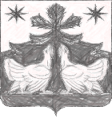 АДМИНИСТРАЦИЯ ЗОТИНСКОГО СЕЛЬСОВЕТАТУРУХАНСКОГО РАЙОНАКРАСНОЯРСКОГО КРАЯПОСТАНОВЛЕНИЕ31.10.2022                                       с. Зотино                                           № 27-пОб утверждении топливно-энергетического балансаЗотинского сельсовета Туруханского района за 2022 год. В соответствии с Федеральным законом от 27 июля 2010 г. N 190-ФЗ  "О теплоснабжении" и приказом  Министерства энергетики РФ от 14.12.2011 № 600  «Об утверждении порядка составления топливно-энергетических балансов субъектов Российской Федерации, муниципальных образований»,  руководствуясь Уставом Зотинского сельсовета,  администрация Зотинского сельсовета ПОСТАНОВЛЯЕТ:1. Утвердить топливно-энергетический баланс Зотинского сельсовета Туруханского района за 2022 год, согласно  приложению. 2. Настоящее постановление подлежит обнародованию и размещению на официальном сайте администрации Зотинского сельского сельсовета в информационно-телекоммуникационной сети Интернет.Глава Зотинского сельсовета                                                         А.А.Шеберстов                Приложение к постановлению администрации Зотинского                                                    сельсовета  от 31.10.2023  № 27-пТопливно-энергетический баланс Зотинского сельсоветаТуруханского района за 2022 годАдминистративный центр Зотинского сельского поселения Туруханского района – с.Зотино. В состав поселения входит 1 населенный пункт: с.ЗотиноПлощадь поселения – 4895,5 га.Население поселения составляет 539 человек.Количество личных подсобных хозяйств - 250.Большинство жилых зданий – 80,3 % в поселении построены из дерева, оставшиеся 19,7 % - иной материал. Основными потребителями энергетических ресурсов в Зотинском сельском поселении являются администрация, бюджетные учреждения образования, здравоохранения, культуры, молодежной политики, ОПС, ПЧ, Ярцевский филиал АО «ЛДК №1» и население.Топливно-энергетический баланс в Зотинском сельсовете разрабатывается на 1 год. Актуализируются по мере реализации локальных задач, программ, изменения размеров и источников финансирования, внешних и внутренних факторов воздействия.В топливно-энергетическом балансе Зотинского сельсовета присутствует электрическая и тепловая энергия.Электрическую и тепловую энергию в 2022 году Зотинского сельсовета обеспечивал ООО «ТуруханскЭнергоком». Большая часть расходуемого топлива на производство тепловой энергии приходится уголь. Твердое топливо - дрова, которое используются для отопления частного сектора и организаций с печным отоплением, расположенных на территории Зотинского сельсовета, поставляет   Зотинский участок Ярцевского филиала АО «Лесосибирский ЛДК № 1», а также собственники жилья самостоятельно ведут заготовку твердого топлива (дрова) Топливно-энергетический баланс муниципального образованияЗотинский сельсовет Туруханского района Красноярского краяОднопродуктовый баланс энергетических ресурсовэлектрическая энергия (тыс. кВт/ч)Однопродуктовый баланс энергетических ресурсов теплоэнергияОднопродуктовый баланс энергетических ресурсовуголь Однопродуктовый баланс энергетических ресурсовпрочее твердое топливо – дрова Уголь Прочее твердое топливоЭлектрическая энергияТепловая энергияВсегоПроизводство энергетических ресурсов112001908,625996,454105,075Ввоз2800800Вывоз3Изменение запасов4100100Потребление первичной энергии580012001908,6253908,625Статистическое расхождение6800800Производство электрической энергии7-1908,625-1908,625Производство тепловой энергии8-800-1200-996,452966,45Котельные8.1-800-996,451796,45Электрокотельные и теплоутилизационные установки8.2Преобразование топлива9-800800Собственные нужды10- 116,191- 83,51-199,701Потери при передаче11246,998229,87476,868Конечное потребление энергетических ресурсов1280012001545,436683,074228,506Прочий13209,555224,38433,935Сфера услуг14800152,099327,061279,159Население1512001183,782131,632515,412Строки топливно-энергетического балансаНомер строк балансаВид энергетического ресурсаПроизводство энергетических ресурсов11908,625Ввоз2Вывоз3Изменение запасов4Потребление первичной энергии51908,625Статистическое расхождение6Производство электрической энергии7- 1908,625Производство тепловой энергии8Котельные8.1Преобразование топлива9Собственные нужды10116,191Потери при передаче11246,99Конечное потребление энергетических ресурсов121545,436Прочий13209,555Сфера услуг (учреждения)14152,099Население151183,782Использование топливно-энергетических ресурсов в качестве сырья и на нетопливные нужды16Строки топливно-энергетического балансаНомер строк балансаВид энергетического ресурсаПроизводство энергетических ресурсов1996,45Ввоз2Вывоз3Изменение запасов4Потребление первичной энергии5Статистическое расхождение6Производство электрической энергии7Производство тепловой энергии8-996,45Котельные8.1-996,45Преобразование топлива9Собственные нужды1083,51Потери при передаче11229,87Конечное потребление энергетических ресурсов12683,07Прочий13224,38Сфера услуг (учреждения)14327,06Население15131,63Использование топливно-энергетических ресурсов в качестве сырья и на нетопливные нужды16Строки топливно-энергетического балансаНомер строк балансаВид энергетического ресурсаПроизводство энергетических ресурсов1Ввоз2800Вывоз3Изменение запасов4100Потребление первичной энергии5800Статистическое расхождение6800Производство электрической энергии7Производство тепловой энергии8-800Котельные8.1-800Преобразование топлива9-800Собственные нужды10Потери при передаче11Конечное потребление энергетических ресурсов12800Прочий13Сфера услуг (учреждения)14800Население15Использование топливно-энергетических ресурсов в качестве сырья и на нетопливные нужды16Строки топливно-энергетического балансаНомер строк балансаВид энергетического ресурсаПроизводство энергетических ресурсов11200Ввоз2Вывоз3Изменение запасов4Потребление первичной энергии51200Статистическое расхождение6Производство электрической энергии7Производство тепловой энергии8- 1200Котельные8.2Преобразование топлива9Собственные нужды10Потери при передаче11Конечное потребление энергетических ресурсов121200Прочий13Сфера услуг (учреждения)14Население151200Использование топливно-энергетических ресурсов в качестве сырья и на нетопливные нужды16